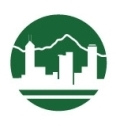 Key skills and how to support them:Counting forwards and backwards from any number in groups of 2’s, 5’s, 10’s and 100’s. Extend to counting in 3’s. This is a really simple skill to help your child with and can be done anywhere – in the car, before bed at night… Remember little and often is best. Count with your child or say alternate numbers. What patterns are do you see or hear? How can skip counting support mental calculations? Focus on counting across hundreds ‘What is 10 more than 96?’Recall multiplication facts to 10 X 10 (by end of Year 4). Frequent practice and quick fire questioning.  Some of the Apps for ipods and ipads are very good for supporting this. Also have the times tables up on display where your child can see them. Ordering numbers. ‘Which is bigger – 202 or 199?’ How do you know?  ‘Can you think of a number that comes between 480 and 520?’ Look at numbers on the 100 square and draw attention to how the numbers are written 156 is One hundred, 5 tens and 6 ones not the same as 265. Show the value of hundreds, tens and ones using a Place Value board. Addition and subtraction facts to 10 and 20. Practice quick recall of pairs of numbers that total 10 and then 20 and extend to multiples of 10 that add to 100. Use dominoes, dice or playing cards to add interest to basic addition or take away activities.Using partitioning to support addition and subtraction: How can I solve 24 + 5? Partition 24 into 20 and 4. Problem becomes 20 + 4 + 5. Add the 4 and 5 and then add the 20. 4 + 5 = 9,  9+ 20 = 29. Useful Resources:Dominoes, Dice, Playing cards, Games involving number tracks, 100 squares up to 1000, Place Value board, Straws.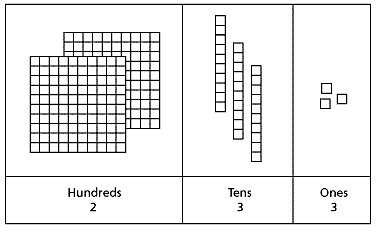 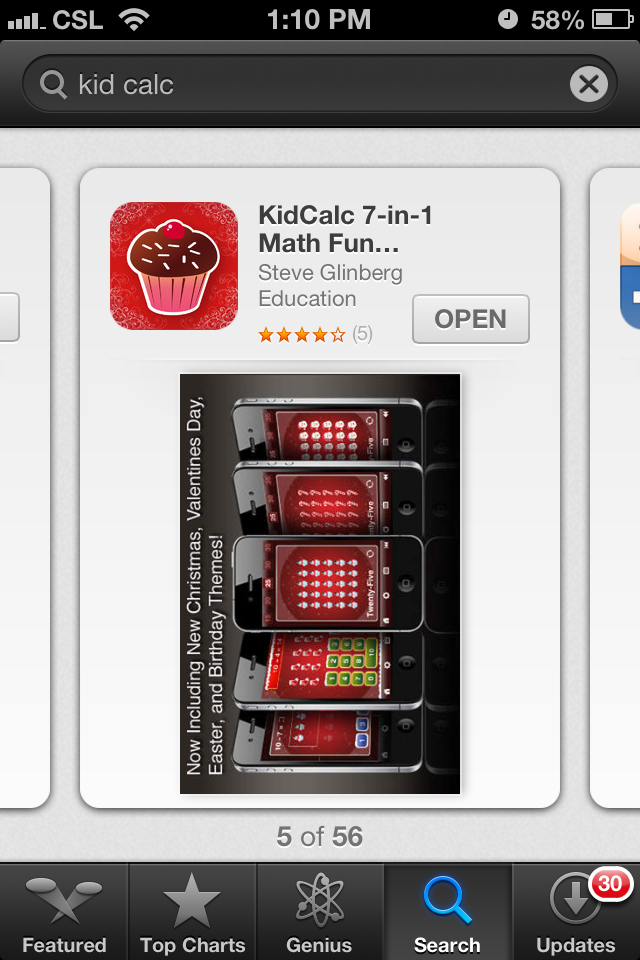 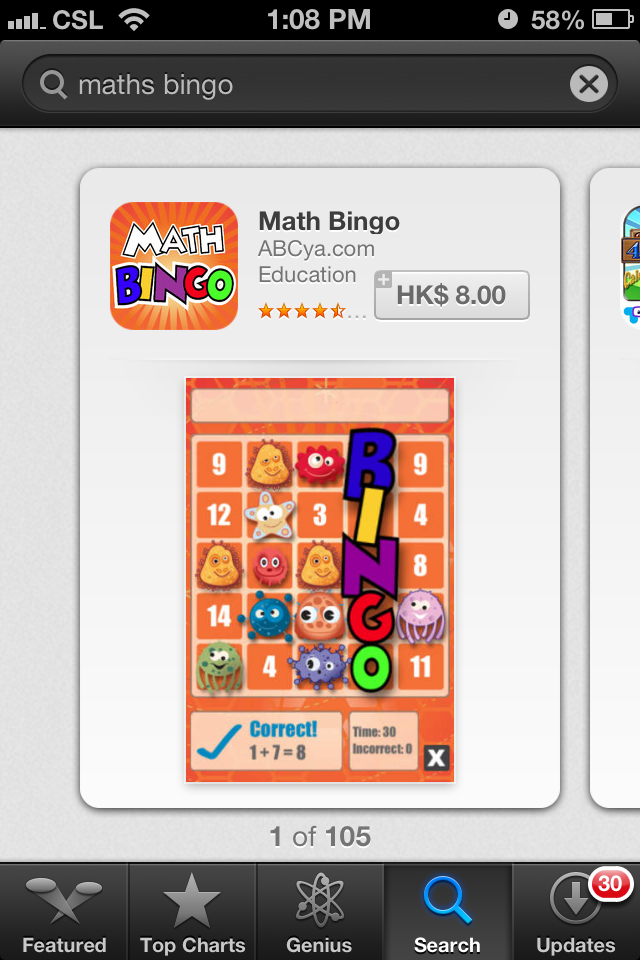 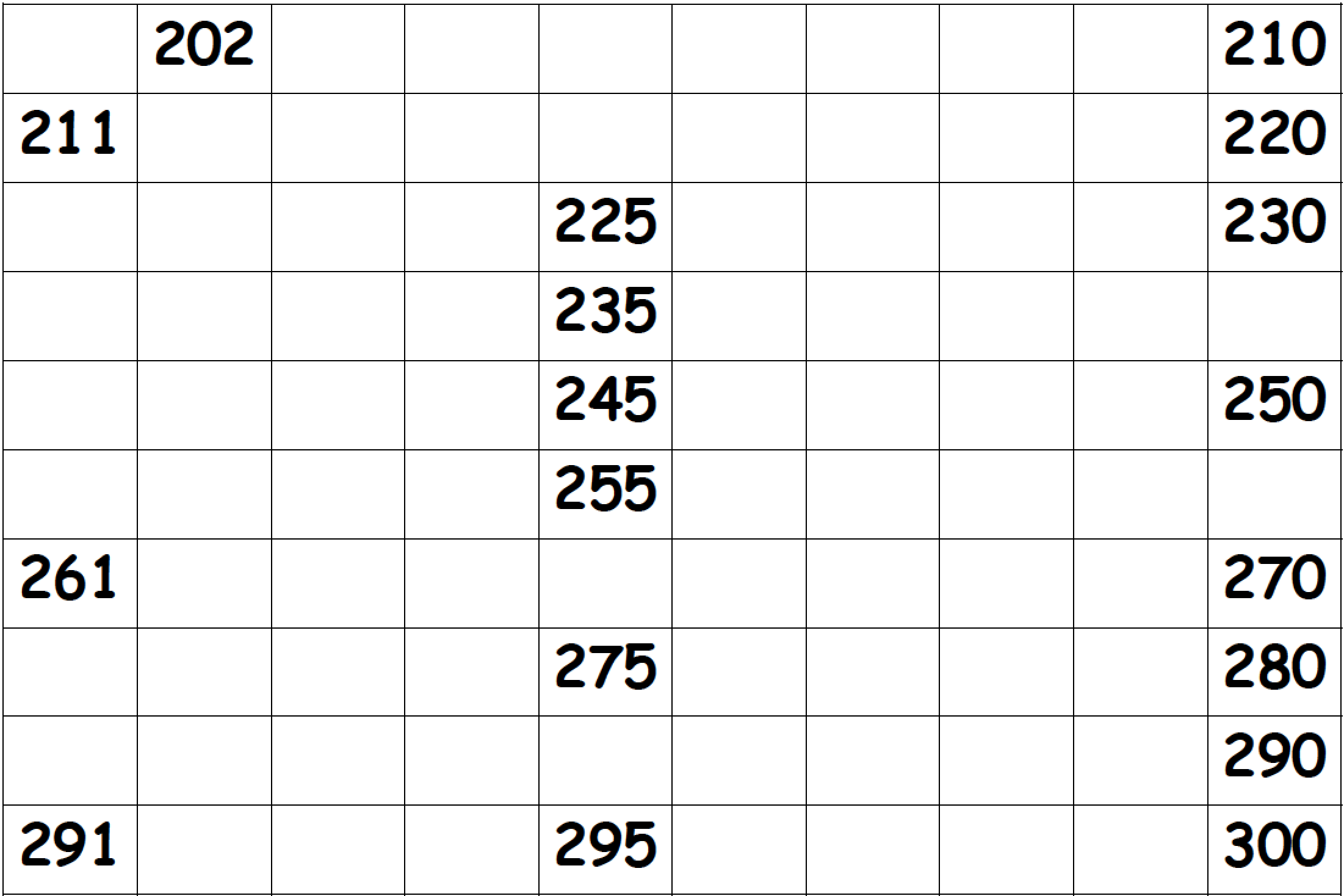 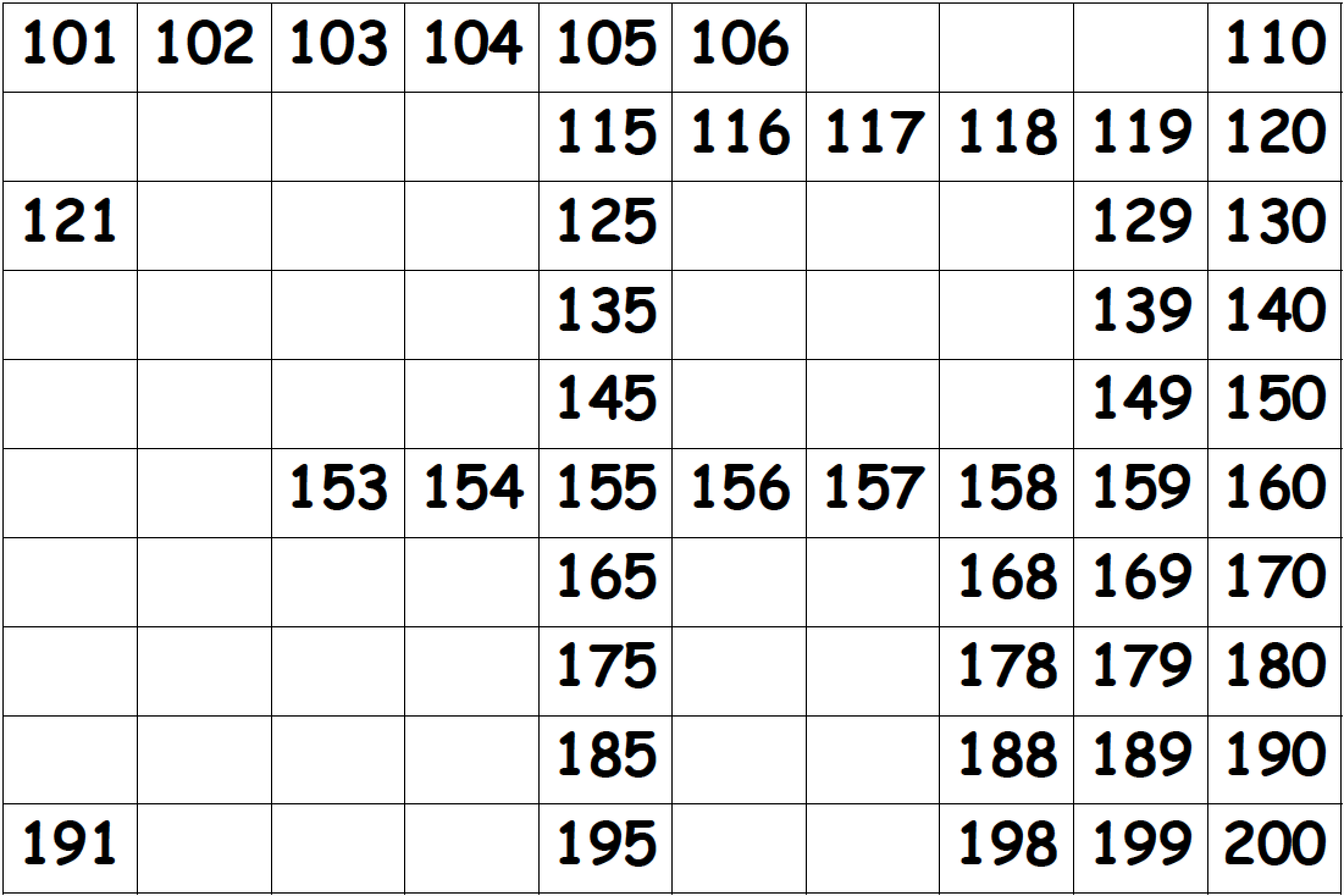 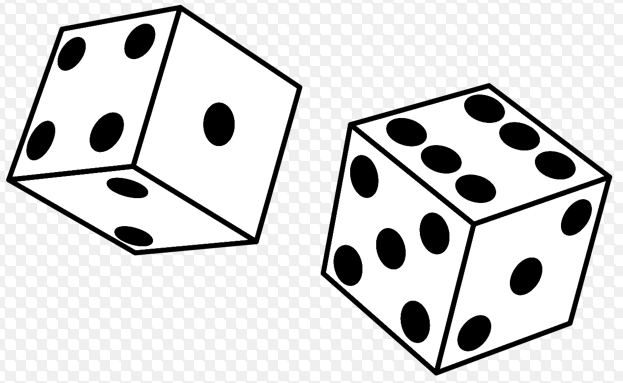 PEAK SCHOOLYear 3/4: Helping your child with their understanding of number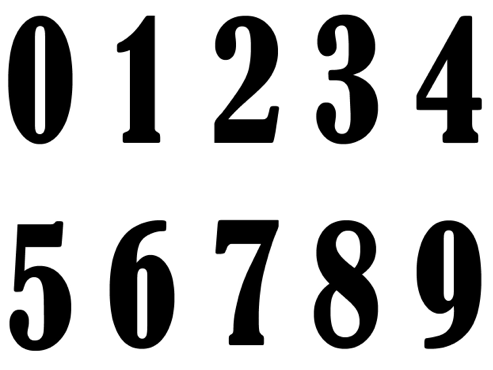 